How to Sign Up for 沈老师 一年级 班级:Go to website:  http://MLPchinese.com On the top right corner of any page, click Create Account, then click "Create Student Account".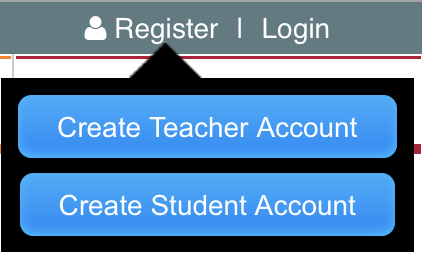 Fill in the following information: Textbook Code: (found on CD envelope or the cover of textbook)Username: pick a username that the student can rememberPassword: pick a password that the student can rememberEmail: parent or student email (note: email will be used to reset password or recover username)Chinese name: student’s Chinese nameClassroom Code: QY9IH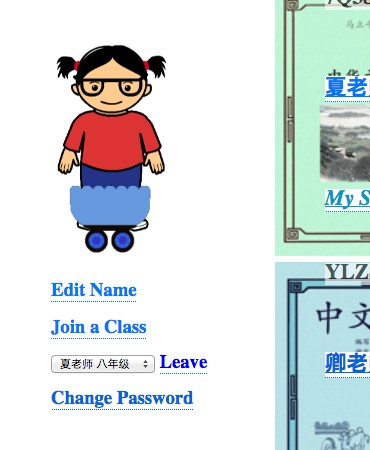 If you already have an account: Click on “Join a Class” on your account pageand put in the classroom code aboveIf there are any problems or bug reports, please email: tech@mlpchinese.comwith the following info: - username- browser used- screenshot of the problem- description of the problem